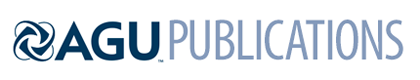 [Journal Name]Evolution of the South Pacific Helium Plume over the Past 3 DecadesJ.E. Lupton1 and W.J. Jenkins21NOAA Pacific Marine Environmental Laboratory, Newport, OR 97365 U.S.A.2Woods Hole Oceanographic Institution, Woods Hole, MA 02543 U.S.A.Contents of this file Table S1Additional Supporting Information (Files uploaded separately)Table S1 uploaded separatelyIntroduction Table S1 uploaded separatelyTable S1. Type or paste caption here.  Table S1.  Helium isotope data from expeditions RITS-89, WOCE P16C, and Helios.Columns are as follows: EXPEDITIONSTATIONDecimal longitudeDecimal latitudePressure depth in decibars3He/4He ratio as δ3He%